REQUERIMENTO N.º 1861/2019Ementa: Informações acerca de campanha e vacina contra sarampo no município.Senhora Presidente,Senhores Vereadores:	O vereador FRANKLIN, no uso de suas atribuições legais, requer nos termos regimentais, após aprovação em Plenário, que seja encaminhado ao Exmo. Senhor Prefeito Municipal, os seguintes pedidos de informações: Há alguma campanha vigente para combate e prevenção de sarampo no município?Segundo a vigilância epidemiológica, qual a faixa etária com maior prioridade a ser vacinada em caso de surto da doença?O município dispõe de vacina de sarampo para atender toda a população? Qual é a cobertura pactuada?Em quais locais e horários a população pode ser vacinada?Há algum projeto de prevenção dentro das escolas municipais? Qual a orientação para quem já tomou pelo menos uma dose da vacina ou para aqueles que ainda não foram vacinados?Demais informações que julgarem necessárias.Justificativa:Este vereador, para responder ao questionamento de munícipes, faz o presente requerimento.Valinhos, 15 de agosto de 2019.Franklin Duarte de LimaVereador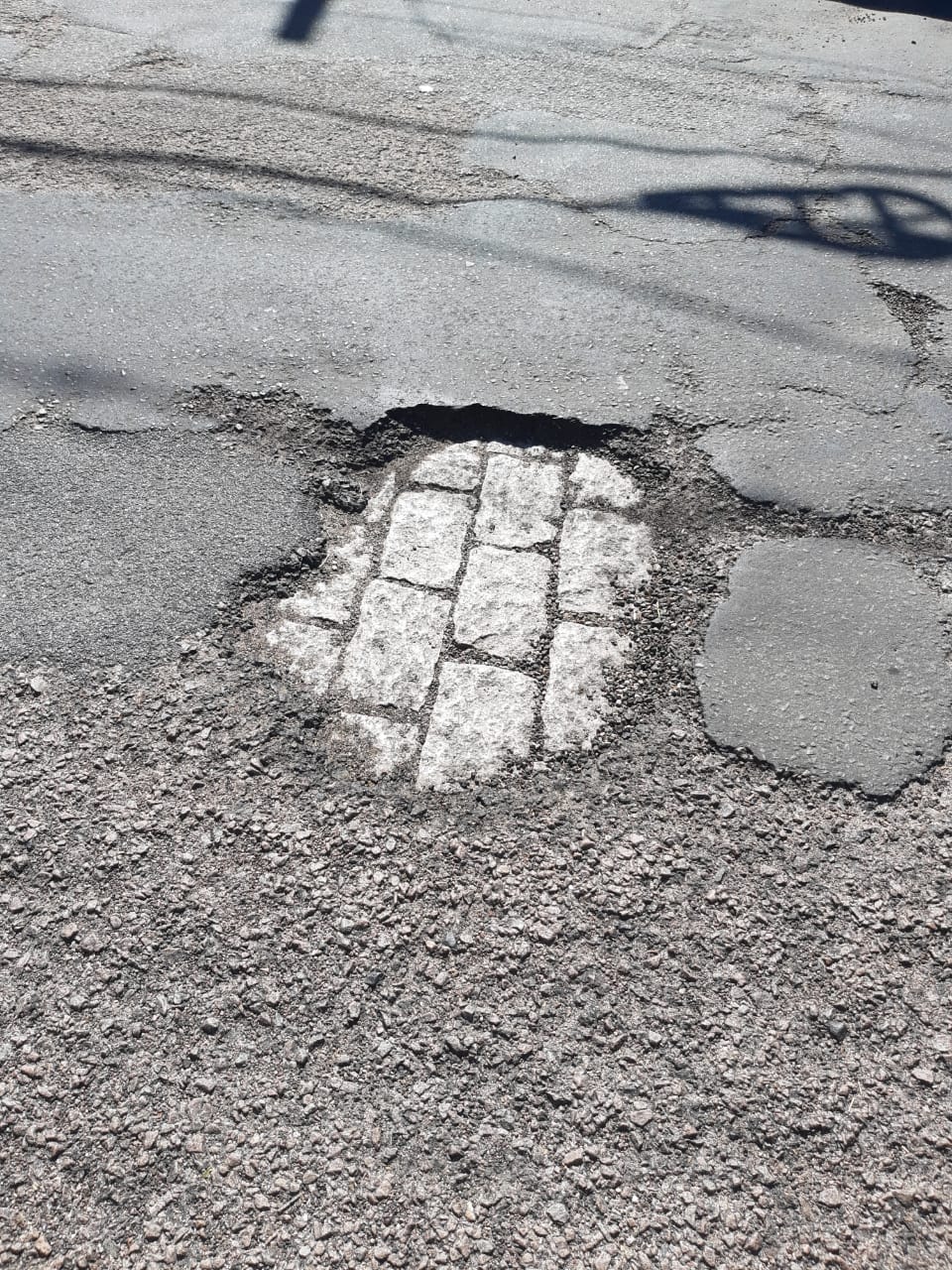 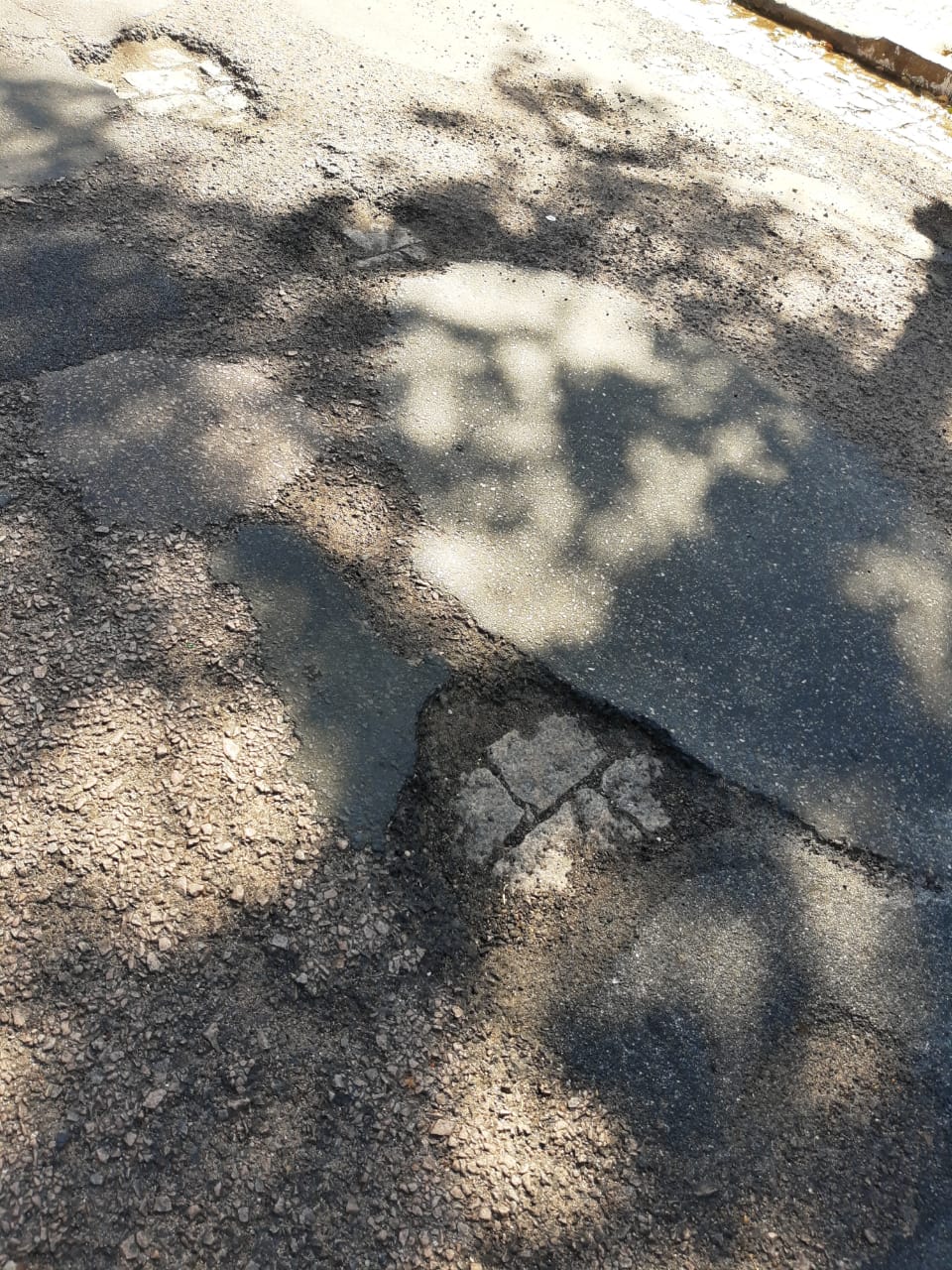 